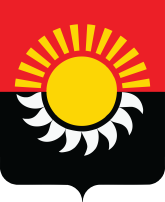 РОССИЙСКАЯ ФЕДЕРАЦИЯКемеровская область-КузбассОсинниковский городской округ Кемеровской области- КузбассаСовет народных депутатов Осинниковского городского округаРЕШЕНИЕ«24» августа 2023г.					                                                             №649 О признании утратившим силу решения Совета народных депутатов Осинниковского городского округа от 19 июня 2015 года № 285 «Об утверждении положения о составе, порядке подготовки и утверждения местных нормативов градостроительного проектирования Осинниковского городского округа»В соответствии со статьей 29 Устава Осинниковского городского округа Кемеровской области – Кузбасса Совет народных депутатов Осинниковского городского округа решил:1. Признать утратившим силу решение Совета народных депутатов Осинниковского городского округа от 19 июня 2015 года № 285 «Об утверждении положения о составе, порядке подготовки и утверждения местных нормативов градостроительного проектирования Осинниковского городского округа».2.Опубликовать настоящее решение в газете «Время и жизнь».Председатель Совета народных депутатовОсинниковского городского округа                                                       Н.С. Коваленко